                                                                                             Моє ім’я   ____________________________Imunitní systémІмунна системаImunita ІмунітетAlergie АлергіяPlísně ГрибиJak přežít s HIV Як вижити з ВІЛ Koronavirus  КоронавірусPracovní list je určen žákům 2. stupně základní školy. Jeho cílem je prozkoumat společně se žáky různé aspekty imunitního systému, zejm. očkování. Rozvíjí kompetenci k učení a kompetenci komunikativní.Робочий зошит призначений для учнів 2 ступеню основної школи. Його мета — дослідити разом зі студентами різні аспекти імунної системи, особливо вакцинацію. Розвиває навчальну та комунікативну компетентність.________________________________________________________U pojmůníže stručně vysvětli, jak podle tebe každý z nich souvisí s termínem IMUNITNÍ SYSTÉM:1. Для наведених нижче термінів коротко поясніть, як, на вашу думку, кожен із них пов’язаний із терміном ІМУННА СИСТЕМА:patogenа) збудникbílá krvinkaб) лейкоцитиočkováníв) щепленняalergieг) алергіяPřečti si následující text:2. Прочитай наступний текст:„Otužování stimuluje náš imunitní systém, a přináší tak řadu zdravotních benefitů. Jedná se o velmi dobrou prevenci nemocí z nachlazení, prevenci proti některým alergiím,vysokému krevnímu tlaku, ale třeba i některým nervovým a psychickým chorobám. S otužováním je vhodné začít postupně, nejprve třeba jen omýváním obličeje nebo končetin studenou vodou. Otužování ovšem nemusí být vhodné úplně pro každého. Pozor by si měli dát např. kardiaci nebo lidé s alergií na chlad.“«Зміцнення стимулює нашу імунну систему і, таким чином, приносить низку переваг для здоров'я. Це дуже хороша профілактика простудних захворювань, профілактика деяких алергій, високого кров'яного тиску, деяких нервових і психологічних захворювань. Починати гартування бажано поступово, спочатку просто обмиваючи обличчя або кінцівки холодною водою. Однак гартування може підійти не всім. Наприклад, слід бути обережними пацієнтам із серцево-судинними захворюваннями або людям з алергією на холод».Na základě informací z textu rozhodni, která tvrzení a)–c) jsou pravdivá (P) a která naopak nepravdivá (N):На основі інформації з тексту визначте, які твердження а)–в) правильні (П), а які — хибні (Х):Otužování snižuje krevní tlak, proto je vhodné zejména pro kardiaky.а) Загартовування знижує артеріальний тиск, тому воно особливо підходить для серцевих хворих.Otužovat by se měli všichni alergici, jedná se totiž o velmi dobrou prevenci alergických obtíží.б) Всім алергікам варто гартуватися, оскільки це є дуже хорошою профілактикою алергічних проблем.Otužování může působit preventivně na řadu fyzických i psychických potíží.в) Загартовування може мати профілактичний вплив на ряд фізичних і психологічних проблем.Stručně vysvětli, proč ti lékař vždy po očkování nařídí alespoň na den klidový režim:3. Коротко поясніть, чому ваш лікар завжди наказує вам відпочити принаймні добу після щеплення:……………………………………………………………………………………………………………………………………………………………………………………………………………………………………………………………………………………………………………………………………………………………………………………………………………………………………………………………………………………Vyhledej dva argumenty proti a dva argumenty pro očkování proti onemocnění covid-19.4. Знайти два аргументи «проти» і два аргументи «за» вакцинацію від COVID-19.U každého názoru uveď zdroj.Наведіть джерело для кожної думки.U každého informačního zdroje dále na čtyřbodové škále (velmi důvěryhodný – spíše důvěryhodný – spíše nedůvěryhodný – velmi nedůvěryhodný) zakroužkuj, jak důvěryhodný tento zdroj pro tebe je:Для кожного джерела інформації обведіть, наскільки це джерело для вас є правдивим за чотирибальною шкалою (дуже заслуговує на довіру - швидше заслуговує на довіру - швидше не заслуговує на довіру - дуже не заслуговує на довіру):zdroj 1: velmi důvěryhodný – spíše důvěryhodný – spíše nedůvěryhodný – velmi nedůvěryhodnýджерело 1: дуже заслуговує на довіру - швидше заслуговує на довіру - швидше на ненадійний - дуже ненадійнийzdroj 2: velmi důvěryhodný – spíše důvěryhodný – spíše nedůvěryhodný – velmi nedůvěryhodnýджерело 2: дуже заслуговує на довіру - швидше заслуговує на довіру - швидше на ненадійний - дуже ненадійнийzdroj 3: velmi důvěryhodný – spíše důvěryhodný – spíše nedůvěryhodný – velmi nedůvěryhodnýджерело 3: дуже заслуговує на довіру - швидше заслуговує на довіру - швидше на ненадійний - дуже ненадійнийzdroj 4: velmi důvěryhodný – spíše důvěryhodný – spíše nedůvěryhodný – velmi nedůvěryhodnýджерело 4: дуже заслуговує на довіру - швидше заслуговує на довіру - швидше на ненадійний - дуже ненадійнийCo jsem se naučil/a:Чого я навчився(лася):………………………………………………………………………………………………………………………………………………………………………………………………………………………………………………………………………………………………………………………………………………………………………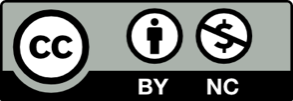 argument proti očkování (1):аргумент проти вакцинації (1):zdroj 1:джерело 1:argument proti očkování (2):аргумент проти вакцинації (2):zdroj 2:джерело 2:argument pro očkování (1):аргумент за щеплення (1):zdroj 3:джерело 3:argument pro očkování (2):аргумент за щеплення (2):zdroj 4:джерело 4: